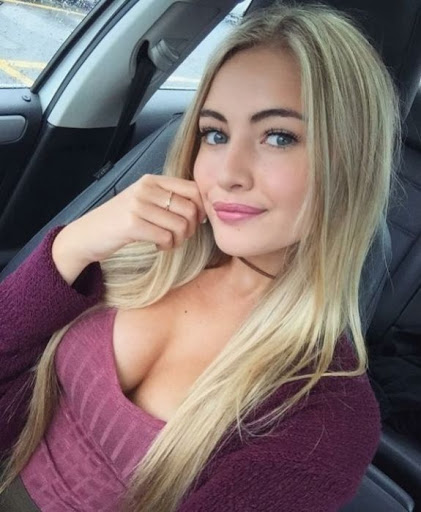 ⇰SUBSCRIBE MEunsubscribeMy unique number is 938444-1110395 find me now.